ULUDAĞ ÜNİVERİSTESİ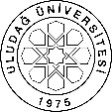 FEN BİLİMLERİ ENSTİTÜSÜ2017-2018 EĞİTİM-ÖĞRETİM YILIBAHAR DÖNEMİ HAFTALIK DERS PROGRAMIProgram	:  Yüksek Lisans                                Tezsiz Yüksek Lisans                                        DoktoraAnabilim Dalı / Bilim Dalı	: ÇEVRE MÜHENDİSLİĞİ/	Prof. Dr. Seval Kutlu AKAL SOLMAZ                                                                    Anabilim Dalı Başkanı										Enstitü Müdürü	  (Unvan, Ad Soyad, Tarih, İmza)								(Unvan, Ad Soyad, Tarih, İmza)Dersin KoduDersin AdıDersinDersinDersinDersinDersinDersinDersinÖğretim ÜyesiAdı SoyadıPazartesiPazartesiSalıSalıÇarşambaÇarşambaPerşembePerşembeCumaCumaDersin KoduDersin AdıTürüTürüTULAKTSDerslikBaş. SaatiBitişSaatiBaş. SaatiBitişSaatiBaş. SaatiBitişSaatiBaş. SaatiBitişSaatiBaş. SaatiBitişSaatiCEV6301İLERİ ÇEVRE MÜHENDİSLİĞİ KİMYASI IIİLERİ ÇEVRE MÜHENDİSLİĞİ KİMYASI IIZ3005Ç103DOÇ.DR.F.OLCAY TOPAÇ ŞAĞBAN, DOÇ.DR.TANER YONAR, YRD.DOÇ.DR.ARZU TEKSOY::9:4512:30::::::CEV6229TOKSİK ORGANİK BİLEŞİKLERİN BİYOLOJİK ARITIMITOKSİK ORGANİK BİLEŞİKLERİN BİYOLOJİK ARITIMIS3005BTOPROF.DR.UFUK ALKAN::::::9:4512:30::CEV6231İLERİ ARITMA TEKNİKLERİİLERİ ARITMA TEKNİKLERİS2205Ç108DOÇ.DR.TANER YONAR::13:5016:15::::::CEV6303BİYOKÜTLE ENERJİSİ TEKNOLOJİLERİBİYOKÜTLE ENERJİSİ TEKNOLOJİLERİS3005Ç107DOÇ.DR.NEZİH KAMİL SALİHOĞLU::::10:3013:00::CEV6305TEHLİKELİ HAVA KİRLETİCİLER VE RİSK ANALİZİTEHLİKELİ HAVA KİRLETİCİLER VE RİSK ANALİZİS3005Ç104DOÇ.DR.FATMA ESEN::::::13:0016:15::CEV6227AKTİF ÇAMUR SİSTEMLERİNDE BİLGİSAYAR DESTEKLİ MODEL YAKLAŞIMLARIAKTİF ÇAMUR SİSTEMLERİNDE BİLGİSAYAR DESTEKLİ MODEL YAKLAŞIMLARIS2205Ç103DOÇ.DR.AHMET UYGUR::::13:0016:15::::CEV6221TEHLİKELİ VE ZARARLI ATIKLARTEHLİKELİ VE ZARARLI ATIKLARS2205Ç102DOÇ.DR.GÜRAY SALİHOĞLU::::::8:5012:00::